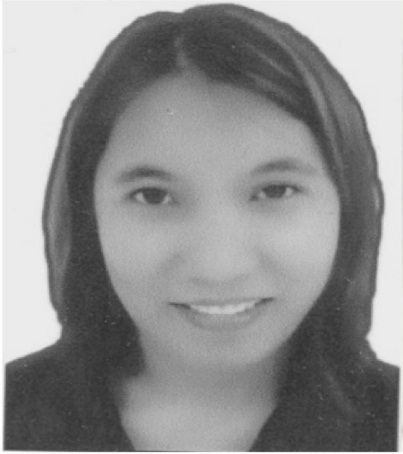 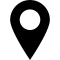 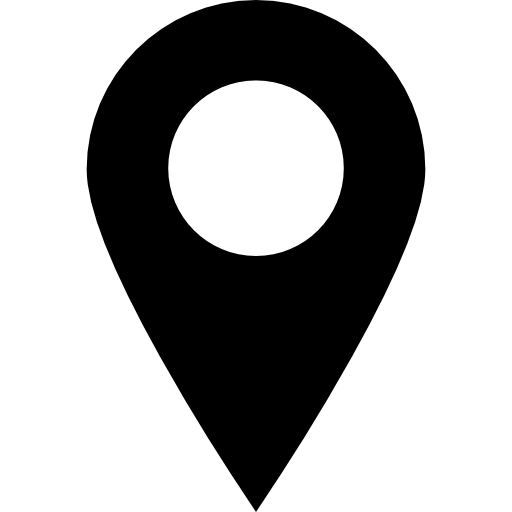 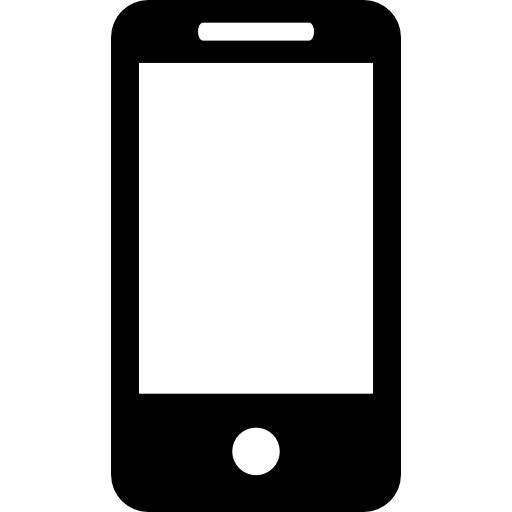 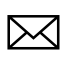 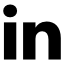 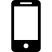 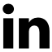 FLORES, Tricia Marie|Cad Architect / Interior DesignSharjah, U.A.EContact No: +97158-1629075 /+9716-5658015arch.tmflore06@yahoo.com Career ObjectiveTo be employed in a progressive firm where I can utilize my skills and to ensure an effective contribution to company’s growth and expectations. Enthusiastic to gain additional knowledge and experience necessary for my future advancement.Summary of QualificationsAble to work with people from any other races. Positive, professional attitude and flexible in dealing with people. Can work independently with less supervision. Hardworking and dedicated in all various works. Very proficient in working drawing both manual and Autocadd drafting. Organized and able to work under pressure. Trustworthy / Fast-learner / ReliableUAE Work Experience:ROHAN ARCHITECTURAL DESIGN LLC FZ Location: Meydan Office – Al Meydan Road, Nadd Al Sheba, Dubai U.A.ERohan Architectural Design LLC FZ are specialists in concepts and final architecture aesthetics, full interior design and landscape concepts. We do engineering services in house however we will work closely with the nominated engineering consultant to fully develop the project to suit your family lifestyle or business needs.Working predominantly in luxury villa market Rohan work simultaneously on architecture, interior and landscape to insure every aspect of the client’s lifestyles are catered for.SENIOR ARCHITECTURAL & INTERIOR CAD DRAUGHTSMAN / DOCUMENT CONTROLLERAugust 2013 – Present Responsibilities:Responsible for the development of details and technical drawings and shop drawings.Responsible for checking the drawings and assign the draftsman for the details development.Coordinate structural, electrical, mechanical designs and determine a method of presentation in order to graphically represent building plans.Site inspection for the preparation of as-built plans.Prepare board presentation to show the client for concept materials and other proposed finishes.Coordinate with supplier and joinery contractor.Preparing full sets of interior details and required shop drawings.Projects Undertaken:Fatima Mohamed Ali Al Noman Family Villas – Proposed G+1+SB - Sharjah, UAE Daoud Al Hamadi Private Villa – Proposed G+1 - Sharjah, U.A.E Arif Al Ali Private Villa – Proposed G+ 1 - Umm Al Qwain, U.A.E Rashed Karmastaji Comtemporary Style Villa – Proposed G+1+SB - Al Quoz, Dubai Maryam & Hana Al Helo Villas – Proposed B+G+1+Main Majlis - Wadi Al Hamadi, DubaiCommercial Development Town Center – Jumeirah, Dubai, U.A.E Mercato Shopping & Leisure Complex – Jumeirah, Dubai, U.A.E Zahra Mother Classic Hillside Villa – Proposed B2+G+3+PH - Hadadd, Lebanon Zahra Adma Villa – Proposed B1+G+3 - Beirut, Lebanon Zahra Tannous Villa – Proposed B2+G+1+Attic - Hadath El Jebbe, LebanonReal Estate Development – Four (4) Villas - Emaar Dubai Hills Estate  Suhail Salem Abdulla Al Makhaini Bhawan – Five (5) Villas - Palm Island Frond I Khalaf Al Qubaisi Classic Villa – Proposed B+G+1+SB - Al Masoudi, Al Ain, U.A.E  Abdulrahman Al Taher Luxury Villa – Proposed B+G+1+SB - Al Saffai, Dubai, U.A.E Abdulraheem Al Taher Private Villa – Proposed G+1+SB - Al Khawaneej, Dubai, U.A.E Obaid Mehayeri Al Hameeri – Proposed B+G - Nadd Al Shiba Fourth, Dubai, U.A.E Hussain Adam Al Ali Villa – Proposed G+1 - Al Ghobaiba, Sharjah, U.A.E Abdulkharim Hassan Yousuf Almulla – Proposed B+G+1+R - Al Khawaneej First, Dubai Mohammed Aqil Al Qassim – Proposed B+G+1 - Jumeirah Second, Dubai, U.A.EINOVA DESIGN + BUILDLocation: Jumeirah Emirates Towers- Office Tower - Level 33rd Sheikh Zayed Road - Dubai, UAEInova Design and Build is an interior design company with joint venture of Dubarch, an architectural design and planning firm. Its projects involve architectural design, construction management, interior decoration services for the private sector, government and foreign funding agencies.As a firm, Inova Design believes in the formulation of realistic and effective solutions to design problems for its clientele and in management by results for its network of associates and employees. The firm prizes loyalty, dedication, skill and honesty from its staff. ARCHITECTURAL & INTERIOR CAD DRAUGHTSMANMay 2012 – July 2013Responsibilities:Prepare Full Drawings including details & specifications.Make certain for the comprehensive and accurate delivery of designs and technical information within schedule.Coordinate interdisciplinary drawings for a most effective and efficient design solutions.Produce designs, scale drawings, plans and charts using applications in computer-aided design (CAD) Makes basic computations to determine the layout of charts from sketches, discussions and reviews with various departments linked to the project. Responsible for Interior plans, details, furniture and layouts for clients and routine site inspections on work progress.Projects Undertaken:Sheikh Khalifa Al Nahyan Private Rest House – Al Ain, Abu Dhabi, UAESunil Vazwani Luxury Villa - Emirates Hills, Dubai, UAEHaresh Vazwani Luxury Villa - Emirates Hills, Dubai, UAEMahesh Vazwani Luxury Villa - Emirates Hills, Dubai, UAEDr. Albana Private Villa - Emirates Hills Dubai, UAEKunal Shevakramani – Dubai, UAEMohsin Salya Villa – Dubai, UAEMahmood Badri Villa – Dubai, UAEFatima Goga Villa – Dubai, UAEHadi Mohh Saleh Villa – Dubai, UAEChamaria Villa – Dubai, UAEAjay Bahl Villa – Dubai, UAEZurich Office  – Dubai, UAEMr. Al Qazim Villa - Dubai, UAEInova Design Office - Emirates Towers - Office, Dubai, UAETHREE DIMENSIONS ARCHITECTURAL DESIGNLocation: Al Owaiz Building- Mezzanine Flr. – Al Rigga Road Deira - Dubai, UAE3Dimensions Architectural Design Consultancy is an architectural design and planning firm. Services starts from design, supervision, project management, full landscape solutions, interior design, from furniture and artworks to building material selections. Work closely with the clients, to provide complete solutions on each stages of the project. 3Dimensions has experienced in developing private villas, residences, hi-rise commercial towers, elegant showrooms, mosques, and other architectural structures are enormous. Understanding the cultural traditions, combining technology with functional requirements, and has a passion to create world of luxury, comfort and convenience makes their design a clear spatial configuration with visual impact.ARCHITECTURAL CAD DRAUGHTSMANApril 2008 – April 2012Responsibilities:Responsible for the development of details and technical drawings and shop drawings.Meeting the clients to know, understand and develop design concept according to client's brief.    Site visit for visual and accurate dimensions sand preparing Working Drawings.Prepare Design Development Drawings including details & specifications.Make certain for the comprehensive and accurate delivery of designs and technical information within schedule.Coordinate interdisciplinary drawings for a most effective and efficient design solutions.Produce presentation designs, scale drawings, plans and charts using applications in (CAD) Makes basic computations to determine the layout of charts from sketches, discussions and reviews with various departments linked to the project. Assign Architectural finishes and contact suppliers for inquiry about the product.                                           Coordinate with the Structural, and MEP regarding the design issues and discrepancies.Review Architectural drawings complying standards and Fire Code.Review construction documentation and shop drawings as when instructed by Architects and Team Leaders to ensure full co-ordination.Finds suitable design to discrepancies encountered during detailed design phase.Projects Undertaken:Matar Ali Ghanim Al Marri - 6 No. G+1 Villas - Murdaf Khalid,Yousef,Mohd & Abdulla Abnaa Ahmad Mohd Belqaizi - G+4+Sport Center - Al Murar Dubai Islamic Bank - Jafsa Mo-06103United International Private School - 4th Add'l (G+1) School  - Al Muhaisanah Ali Salem Mohd Salmin Al Ali - G+4 Building - Al Murar, Dubai, U.A.E  Sakina Mohd Alsabt W.O. Ali Salem Alsarrah - G+4 Building - Al Murar, DubaiBaqader Trading Est. - G+M Warehouse  - Jafsa S30225 Saoud Mohd Ibrahim Obaidalla - Al Khawaneej 1st B+G+1+Service BlockAyesha Abdulla Mohd Albadoor - G+M+4+Penthouse - Al Daghaya, Dubai, U.A.EBadar Rashid Murad Albalooshi - 3nos. B+G+1 Villa – Mirdif, Dubai, U.A.E Islamic Affairs & Charitable Activities – Grd. Only Mosque - Umm Suqiem 2nd Mohd Ahmed Hohd Ali Shenqaiti – Proposed G+2 Bldg. - Hor Al Anz, Dubai, U.A.EPonnusamy Restaurant (L.L.C) - G+M Warehouse -- Dubai Investment ParkAyesha Abdulla Mohd Albadoor - G+2m+3 - Al Buteen, Dubai, U.A.EMohd Quraish Ahmad Alfalasi ( Historical Building) - G+1+M - Al Daghaya Mr. Bashir Al Shabah – B+ G+1 Villa - Jumierah  Key Staff Accommodations for 10,000 workers – Abu Dhabi, UAECommercial & Residential Bldg. – LibyaFarmhouses – Umm Al QwainSoftware SkillsAutoCAD 2017Microsoft Office (Excel, Powerpoint, Word)Adobe Photoshop CS6Sketchup 2017Excellent capacity to learn new programs			Educational AttainmentBachelor of Science in Architecture Far Eastern University	               Personal Profile:Nationality: 		FilipinoMarital Status: 	SingleLanguage Known:	English & Tagalog (Read, Written, Spoken)Passport No.:		EC24589930Type of Visa:	          Visit VisaI HEREBY certify that all statements written above are true and correct with best of my knowledge and belief.									    Tricia Marie C. Flores												Applicant